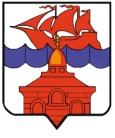 РОССИЙСКАЯ ФЕДЕРАЦИЯКРАСНОЯРСКИЙ КРАЙТАЙМЫРСКИЙ ДОЛГАНО-НЕНЕЦКИЙ МУНИЦИПАЛЬНЫЙ РАЙОНАДМИНИСТРАЦИЯ СЕЛЬСКОГО ПОСЕЛЕНИЯ ХАТАНГАПОСТАНОВЛЕНИЕ17.09.2014 г.                                                                                                                     № 121 - ПО внесении изменений в Постановление администрации сельского поселения Хатанга от 24.06.2014 г. № 095-П «Об утверждении Порядка размещения сведений о доходах, об имуществе и обязательствах имущественного характера руководителей муниципальных учреждений сельского поселения Хатанга, а также их супруги (супруга) и несовершеннолетних детей на официальном сайте органов местного самоуправления сельского поселения Хатанга»В соответствии с Трудовым кодексом Российской Федерации, Федеральными законами от 25.12.2008 N 273-ФЗ "О противодействии коррупции", от 29.12.2012 N 280-ФЗ "О внесении изменений в отдельные законодательные акты Российской Федерации в части создания прозрачного механизма оплаты труда руководителей государственных (муниципальных) учреждений и представления руководителями этих учреждений сведений о доходах, об имуществе и обязательствах имущественного характера", руководствуясь статьями 47, 63 п. 4 Устава сельского поселения Хатанга,ПОСТАНОВЛЯЮ:Внести в Постановление администрации сельского поселения Хатанга от 24.06.2014 г. № 095-П «Об утверждении Порядка размещения сведений о доходах, об имуществе и обязательствах имущественного характера руководителей муниципальных учреждений сельского поселения Хатанга, а также их супруги (супруга) и несовершеннолетних детей на официальном сайте органов местного самоуправления сельского поселения Хатанга» следующие изменения:1.1. Изложить Приложение к Порядку размещения сведений о доходах, об имуществе и обязательствах имущественного характера  руководителей муниципальных учреждений сельского поселения Хатанга,  а также их супруги (супруга) и несовершеннолетних детей  на официальном сайте  органов местного самоуправления сельского поселения Хатанга, согласно приложения к настоящему Постановлению.Постановление вступает в силу со дня подписания, подлежит обязательному официальному опубликованию и размещению на официальном сайте органов местного самоуправления сельского поселения Хатанга. Контроль за выполнением Постановления возлагаю на заместителя Руководителя администрации сельского поселения Хатанга Попову О. В.Руководитель администрациисельского поселения Хатанга					                      Н.А. Клыгина                                                                                                                                Приложение                                                                                                                                 к Постановлению администрации                                                                                                                                 сельского поселения Хатанга                                                                                                                                  от 17.09.2014 г. № 121-ПСВЕДЕНИЯ О ДОХОДАХ, ОБ ИМУЩЕСТВЕ И ОБЯЗАТЕЛЬСТВАХИМУЩЕСТВЕННОГО ХАРАКТЕРА РУКОВОДИТЕЛЕЙ МУНИЦИПАЛЬНЫХУЧРЕЖДЕНИЙ СЕЛЬСКОГО ПОСЕЛЕНИЯ ХАТАНГА,                                                     А ТАКЖЕ ИХ СУПРУГИ (СУПРУГА) И НЕСОВЕРШЕННОЛЕТНИХ ДЕТЕЙ(Лицо, ответственное за ведение           __________________ _______________________кадрового делопроизводства)                           (подпись)           (И.О. Фамилия) N п/пНаименованиемуниципальногоучреждениярайонаФамилия,имя,отчествоГодовойдоход,руб.Перечень объектовнедвижимогоимущества,принадлежащих направе собственностиили находящихся впользовании, суказанием вида,площади и странырасположениякаждого из нихПереченьтранспортныхсредств, суказаниемвида и марки,принадлежащихлицу на правесобственности 1       2            3         4            5               6      №Наименование муниципального  учреждения      района    Наименование
должностиФамилия,
имя,  
отчествоГодовой
доход,
руб.Перечень  объектов  
недвижимого 
имущества, 
принадлежащих
лицу на праве
собственности
или находящихсяв пользовании, 
с указанием вида, площади и страны   
расположения
каждого из нихПеречень  
транспортных
средств с  указанием вида и марки,   
принадлежащих
лицу на праве
собственностиОбязательства
имущественного
характера по 
состоянию на 
конец отчетного  
периода12345678